Об организации отдыха детей и молодежи, их оздоровления и занятости в 2017 годуВ целях реализации государственной политики в области защиты детства, создания необходимых условий для организации отдыха и оздоровления детей и молодежи, обеспечения их занятости в период школьных и студенческих каникул в 2017 году, в соответствии с постановлением Кабинета Министров Республики Татарстан от 03.10.2016 №709 «Об утверждении нормативных затрат на предоставление государственной услуги по организации отдыха детей и молодежи Республики Татарстан в 2017 году», с постановлением Кабинета Министров Республики Татарстан от 31.12.2016 №1085 «О внесении изменений в постановление Кабинета Министров Республики Татарстан от 07.02.2014 №73 «Об утверждении государственной программы «Развитие физической культуры, спорта, туризма и повышение эффективности реализации молодежной политики в Республике Татарстан на 2014-2020 годы.ПОСТАНОВЛЯЮ:1. Утвердить план мероприятий по организации отдыха детей и молодежи, их оздоровления и занятости   в 2017 году (приложение № 1).2. Утвердить состав межведомственной комиссии по организации отдыха детей и молодежи, их оздоровления и занятости в 2017 году (приложение№ 2).3. Утвердить состав комиссии по приему организаций отдыха детей и молодежи, их оздоровления (приложение №3).4. Утвердить перечень детских площадок на базе образовательных организаций, подростковых клубов, молодежных центров, придомовых территориях и обеспечить их работу в период с 1 июня 2017г. по 30 августа 2017г. (приложение № 4).Утвердить:5.1. План организации отдыха детей и их оздоровления в  лагерях, организованных образовательной организацией с дневным пребыванием (приложение № 5);5.2.План организации отдыха детей и их оздоровления в лагерях труда и отдыха с предоставлением питания (приложение № 6);5.3.План организации отдыха и оздоровления детей работников муниципальных или государственных организаций, работников коммерческих и некоммерческих организаций (приложение №7);5.4.План организации отдыха детей и молодежи- участников профильных смен загородных лагерей, лагерей палаточного типа (приложение № 8).Утвердить формы заявлений родителей (законных представителей) на предоставление путевок в лагерях, организаторами смен в которых является Исполнительный комитет Елабужского муниципального района (приложения №9-12).            7. Установить размер родительской платы за отдых детей и молодежи в Муниципальных лагерях в размере 20% от нормативных затрат в организацию отдыха детей и молодежи.8.  Муниципальному казенному учреждению «Управление образования Исполнительного комитета Елабужского муниципального района» (Зарипов Р.И.):8.1. Обеспечить работу смен в лагерях с дневным пребыванием в общеобразовательных организациях, предусмотрев в каждом лагере квоту для безнадзорных детей (учащиеся с первого по десятый класс, включительно);8.2. Организовать работу смен в лагерях с дневным пребыванием на базе общеобразовательных организаций в военно-патриотическом направлении, обеспечив в них организацию отдыха и оздоровления юношей допризывного возраста по рекомендациям призывных комиссий (учащиеся с первого по десятый класс, включительно);8.3. Обеспечить работу всех организаций дополнительного образования в период каникул;8.4. Осуществлять туристско-экскурсионную работу, предусмотрев посещение учащимися музейно-выставочных объектов Елабужского государственного историко-архитектурного и художественного музея-заповедника и исторических мест Елабужского муниципального района, а также историко-архитектурный музей-заповедник «Древний Булгар» и музейный комплекс «Остров – град Свияжск»;8.5. Провести в период с 01.06.2017 по 30.08.2017 совместно с субъектами системы профилактики правонарушений несовершеннолетних операцию «Безопасное лето-2017»;8.6. Обеспечить охват детей с ограниченными возможностями не менее 35%;8.7. Заключить договора о совместной деятельности по временному трудоустройству несовершеннолетних граждан в возрасте от 14 до 18 лет в количестве 550 человек с Государственным казенным учреждением «Центр занятости населения города Елабуги» 8.8. Сформировать списки по трудоустройству несовершеннолетних граждан в летний период;8.9. Организовать работу смен в лагерях труда и отдыха на базе общеобразовательных организаций в сельских поселениях Елабужского муниципального района.9. Рекомендовать руководителям организаций отдыха детей и молодежи и их оздоровления в Елабужском муниципальном районе: - обеспечить комплексную безопасность пребывания детей и молодежи в организациях отдыха; - обеспечить соблюдение требований противопожарной безопасности, санитарно-эпидемиологических требований к устройству, содержанию и режиму работы организаций отдыха;- обеспечить водолазное обследование и очистку дна водных объектов, предназначенные для купания детей, отдыхающих в организациях отдыха детей и молодежи;-  провести работу по организации добровольного страхования детей и молодежи от несчастных случаев на период их пребывания в организациях отдыха детей и молодежи, их оздоровления и занятости, а также в пути следования; - обеспечить комплектование  организаций отдыха детей и молодежи квалифицированным персоналом, педагогическими кадрами, имеющими уровень профессиональной подготовки, соответствующий квалификационным характеристикам должностей;- осуществлять проведение в течение смен мероприятий, направленных на обеспечение физического воспитания и закаливания, гигиенического воспитания детей и подростков, профилактику наркомании, табакокурения, формирование навыков здорового образа жизни;- создавать условия для  содержательного досуга детей и молодежи с учётом их интересов и психологических особенностей;- осуществлять проверки лиц, трудоустраивающихся в организации отдыха на предмет наличия (отсутствия) судимости и (или) факта уголовного преследования в соответствии с законодательством Российской Федерации;- организовать проведение противоклещевых обработок территории организаций отдыха детей и их оздоровления и 50-метровой зоны вокруг нее за 14 дней до их открытия, а также между сменами при наличии энтомологических показаний;-  организовать обучение педагогических кадров организаций отдыха детей по охране труда, программам пожарно-технического минимума и гигиенической подготовки всех работников; - оформить паспорта безопасности ДОЛ «Юный строитель», ДОЛ «Лесная сказка», Санаторию-профилакторию «Космос» в срок до 15 мая 2017 года; 10. Муниципальному казенному учреждению «Управление по делам молодежи, спорту и туризму Исполнительного комитета Елабужского муниципального района» (Крылов А.М.) Муниципальному бюджетному учреждению "ДСОКЛ" (Умеркина Н.Н.):10.1. Организовать работу загородного лагеря отдыха «Юный строитель» продолжительностью смен - 21 день; профильных смен продолжительностью – 18 дней (в летние каникулы), 7 дней (в осенние/зимние каникулы); «Лесная сказка» профильных смен продолжительностью – 18 дней (в летние каникулы);10.2. Организовать отдых детей из семей, среднедушевой доход которых ниже величины прожиточного минимума, установленного в Республике Татарстан, являющихся получателями ежемесячного пособия на ребенка, предоставляемого в порядке, определенном постановлением Кабинета Министров Республики Татарстан от 17.12.2004 № 542 «Об утверждении Положения о порядке предоставления денежных выплат, пособий, субсидий и стипендий отдельным категориям населения в Республике Татарстан», определив ответственных исполнителей для выполнения работ по формированию групп детей данной категории;10.3. Принять участие в Республиканском конкурсе на лучшую вариативную программу организации отдыха детей и молодежи, их оздоровления и занятости Республики Татарстан;10.4. Оснастить медицинские кабинеты загородных лагерей отдыха медицинским оборудованием, лекарственными средствами и медицинскими изделиями в соответствии с приказом Министерства здравоохранения и социального развития РФ от 16.04.2012 №363н «Об утверждении Порядка оказания медицинской помощи несовершеннолетним в период оздоровления и организованного отдыха».            11. Объявить на территории Елабужского муниципального района в период с 1 июня по 25 августа 2017 года межведомственную профилактическую операцию «Подросток - 2017».            12. Комиссии по делам несовершеннолетних и защите их прав в Елабужском муниципальном районе:             12.1. Обеспечить проведение межведомственной профилактической операции «Подросток - 2017».              12.2.  Осуществлять мониторинг летнего отдыха детей и подростков, состоящих на профилактических учетах, а также детей, находящихся в социально-опасном положении, трудной жизненной ситуации, и направить сведения в Республиканскую комиссию по делам несовершеннолетних и защите их прав в срок до 1 июня 2017 года;            12.3. Обеспечить охват организованными формами отдыха, оздоровления и занятости детей и подростков, состоящих на профилактических учетах на уровне 100%;            12.4. Осуществлять мониторинг временного и постоянного трудоустройства несовершеннолетних, состоящих на профилактических учетах, а также детей, находящихся в социально опасном положении и оказавшихся в трудной жизненной ситуации, в том числе выпускников общеобразовательных организаций;             12.5. Результаты работы по организации летнего отдыха детей подвести на заседании комиссии по делам несовершеннолетних и защите их прав в Елабужском муниципальном районе,итоги межведомственной профилактической операции «Подросток - 2017» и направить их в Республиканскую комиссию по делам несовершеннолетних и защите их прав в срок до 20 сентября 2017 года.            13.Рекомендовать Государственному казенному учреждению «Центр занятости населения Елабуги» (Деминой Ю.Л.):            13.1. Организовать работу по информированию населения о возможности трудоустройства несовершеннолетних в возрасте от 14 до 18 лет в свободное от обучения и каникулярное время;            13.2. Обеспечить в первоочередном порядке трудоустройство в летний период несовершеннолетних граждан, состоящих на профилактическом учете в субъектах системы профилактики правонарушений и комиссии по делам несовершеннолетних;           13.3.Заключить договора по организации трудоустройства несовершеннолетних граждан в свободное от обучения время.           14.Рекомендовать Финансово-бюджетной палате Елабужского муниципального района (Садыкова Э.И.):            14.1. Обеспечить финансирование в пределах утвержденных средств, предусмотренных в местном бюджете на 2017 год по организации оздоровительной кампании детей и молодежи;             14.2 Осуществить финансирование отдыха детей и молодежи, их оздоровления и занятости в 2017 году за счет субсидий, выделенных из бюджета Республики Татарстан в общей сумме 13 373 100 рублей.             15.Установить что родительская плата за отдых детей и молодежи в лагерях, не взимается с семей, среднедушевой доход которых ниже величины прожиточного минимума, установленного в Республике Татарстан, являющихся получателями ежемесячного пособия на ребенка, предоставляемого в порядке, определенном постановлением Кабинета Министров Республики Татарстан от 17.12.2004 № 542 «Об утверждении Положения о порядке предоставления денежных выплат, пособий, субсидий и стипендий отдельным категориям населения в Республике Татарстан», а также, воспитанников специализированных организаций для несовершеннолетних, нуждающихся в социальной реабилитации, детей из семей, находящихся в социально опасном положении, воспитанников организаций для детей-сирот и детей, оставшихся без попечения родителей, направляемых в лагеря труда и отдыха;            16.Рекомендовать Государственному бюджетному образовательному учреждению «Елабужский детский дом» (Шарипова Г.Р.) организовать отдых воспитанников детского дома в загородных лагерях на основании заключенных контрактов в соответствии с Федеральным законом от 5 апреля 2013 года № 44-ФЗ «О контрактной системе в сфере закупок товаров, работ, услуг для обеспечения государственных и муниципальных нужд».            17.Рекомендовать Государственному казенному учреждению «Елабужское лесничество» (Усманов А.К.), Федеральному государственному бюджетному учреждению Национальный парк «Нижняя Кама» (Имамов А.Г.) проводить лесотехнические мероприятия, санитарную очистку лесных территорий в радиусе 500 метров вокруг лагеря в течение летней оздоровительной кампании.	            18.Рекомендовать Елабужскому филиалу  Казанского Федерального Университета (Мерзон Е.Е.), ГАОУ СПО «Елабужский политехнический колледж» (С.В.Соколова), ГАОУ СПО «Елабужское медицинское училище» (Ахметшин Р.А.), ГАОУ СПО «Елабужский колледж культуры и искусств» (Акберова А.Г.)  организовать отдых студентов, их оздоровление и занятость в период каникул.            19.Предложить Муниципальному казенному учреждению «Управление образования Исполнительного комитета Елабужского муниципального района» (Зарипов Р.И.), Муниципальному казенному учреждению «Управление по делам молодежи, спорту и туризму Исполнительного комитета Елабужского муниципального района» (Крылов А.М.), Елабужскому филиалу Казанского Федерального Университета (Мерзон Е.Е.), Санаторию-профилакторию «Космос»:19.1.  Обеспечить выдачу работникам загородных лагерей отдыха направлений на медицинский осмотр с указанием названия лагеря, должности, сроков смены;19.2. Оснастить медицинские кабинеты лагерей необходимым медицинским оборудованием, лекарственными средствами и медицинскими изделиями в соответствии с приказом Министерства здравоохранения и социального развития РФ от 16.04.2012№363н «Об утверждении Порядка оказания медицинской помощи несовершеннолетним в период оздоровления и организованного отдыха»;19.3.  Принять меры по лицензированию медицинских кабинетов в   организациях отдыха детей и их оздоровления.           20. Рекомендовать отделу МВД России по Елабужскому муниципальному району (Пономарев Ю.Н.) обеспечить сопровождение патрульными автомобилями Государственной инспекции безопасности дорожного движения транспортных средств, производящих организованную перевозку детей до загородных лагерей отдыха и обратно.	           21. Определить Муниципальное казенное учреждение «Управление по делам молодежи, спорту и туризму  Исполнительного комитета Елабужского муниципального района» (Крылов А.М.) ответственным за своевременное предоставление в Государственное бюджетное учреждение «Республиканский центр по организации оздоровления, отдыха и занятости детей и подростков «Лето» Министерства по делам молодежи и  спорту  Республики Татарстан» графиков открытия лагерей всех типов, оперативной информации и итоговой финансовой отчетности по организации отдыха, оздоровления и занятости детей и молодежи.           22. Организационному отделу Исполнительного комитета ЕМР (Крюков С.А.)  довести до населения информацию об организации отдыха детей и молодежи, их оздоровления и занятости на территории района в 2017 году, разместив ее в средствах массовой информации, в том числе на сайте муниципального образования.            23. Контроль за исполнением настоящего постановления возложить на заместителя руководителя Исполнительного комитета Елабужского муниципального района по социальным вопросам Л.Н.Рыбакову. Руководитель 					                     		          Р.Л. ИслановПлан мероприятийпо организации отдыха детей и молодежи, их оздоровления и занятости в 2017 годуЗаместитель руководителя                                                                                                 Л.Н. РыбаковаСостав межведомственной комиссиипо организации отдыха детей и молодежи, их оздоровления и занятости в 2017 годуСостав комиссии по приемке организаций отдыха детей и молодежи, их оздоровления  Заместитель руководителя                                              	              Л. Н. РыбаковаПереченьдворовых, универсальных спортивных площадок, подростковых клубов на летнее времяЗаместитель руководителя                                                                                             Л.Н. РыбаковаПриложение № 6 к постановлению Исполнительного комитета Елабужского муниципального района ___________________№________План организации отдыха детей и их оздоровления в лагерях труда и отдыха   с предоставлением питания                                                                                                       Приложение № 8 к постановлению                                                                                                         Исполнительного комитета                                                                                                         Елабужского муниципального района                                                                                                         ___________________№________План организации отдыха детей и молодежи – участников профильных смен загородных лагерей, лагерей палаточного типаЛагеря палаточного типаЗагородные лагеряПриложение № 9 к постановлению                                                                                                         Исполнительного комитета Елабужского муниципального района ___________________№_______                                                 В Отдел бухгалтерского учета и отчетности муниципального (государственного) учреждениягр. ______________________________________________________________(Ф.И.О.)паспорт _________ №_______________________________________________выдан ___________________________________________________________________________________________________________________________,адрес проживания: ________________________________________________адрес регистрации: ________________________________________________телефон: ________________________________________________________ЗаявлениеПрошу выделить путевку в загородный лагерь отдыха __________________ в период с __________ по __________ 2017 года моему ребенку_______________________________________________________________(ФИО ребенка)обучающемуся в ________________________________________________                                                  (школа, класс)К заявлению прилагаются следующие документы:1) паспорт заявителя и копии всех заполненных страниц паспорта;2) копия свидетельства о рождении ребенка (паспорта, если ребенок достиг 14-летнего возраста)         подпись заявителя"_____"______________ 2017 г.Заявление принято "_____"______________ 2017 г. __________________________________________________               (должность, ФИО)__________________________________________________      подпись лица, принявшего заявлениеПриложение № 10 к постановлению                                                                                                         Исполнительного комитета Елабужского муниципального района ___________________№_______                                                 В Отдел бухгалтерского учета и отчетности образовательной организации Елабужского муниципального районагр. ______________________________________________________________(Ф.И.О.)паспорт _________ №_______________________________________________выдан ___________________________________________________________________________________________________________________________,адрес проживания: ________________________________________________адрес регистрации: ________________________________________________телефон: ________________________________________________________ЗаявлениеПрошу выделить путевку в лагерь с дневным пребыванием, организованным образовательной организацией в период с __________ по __________ 2017 года моему ребенку_______________________________________________________________(ФИО ребенка)обучающемуся в ________________________________________________                                                  (школа, класс)К заявлению прилагаются следующие документы:1) паспорт получателя и копии всех заполненных страниц паспорта;2) копия свидетельства о рождении ребенка (паспорта, если ребенок достиг 14-летнего возраста).         подпись заявителя"_____"______________ 2017 г.Заявление принято "_____"______________ 2017 г. __________________________________________________               (должность, ФИО)__________________________________________________      подпись лица, принявшего заявлениеПриложение № 11 к постановлению                                                                                                         Исполнительного комитета Елабужского муниципального района ___________________№_______                                                 В представительный орган либо в Отдел бухгалтерского учета и отчетности коммерческой (некоммерческой) организациигр. ______________________________________________________________(Ф.И.О.)паспорт _________ N_______________________________________________выдан ___________________________________________________________________________________________________________________________,адрес проживания: ________________________________________________адрес регистрации: ________________________________________________телефон: ________________________________________________________ЗаявлениеПрошу выделить путевку в загородный лагерь отдыха __________________ в период с __________ по __________ 2017 года моему ребенку_______________________________________________________________(ФИО ребенка)обучающемуся в ________________________________________________                                                  (школа, класс)К заявлению прилагаются следующие документы:1) паспорт получателя и копии всех заполненных страниц паспорта;2) копия свидетельства о рождении ребенка (паспорта, если ребенок достиг 14-летнего возраста)         подпись заявителя"_____"______________ 2017 г.Заявление принято "_____"______________ 20 17 г. __________________________________________________               (должность, ФИО)__________________________________________________      подпись лица, принявшего заявлениеПриложение № 12 к постановлению                                                                                                         Исполнительного комитета Елабужского муниципального района ___________________№_______                                                 В Исполнительный комитет Елабужского муниципального районагр. ______________________________________________________________(Ф.И.О.)паспорт _________ N_______________________________________________выдан ___________________________________________________________________________________________________________________________,адрес проживания: ________________________________________________адрес регистрации: ________________________________________________телефон: ________________________________________________________ЗаявлениеПрошу выделить путевку в профильную смену загородного лагеря отдыха (лагерь палаточного типа) __________________ в период с __________ по __________ 2017 года моему ребенку_______________________________________________________________(ФИО ребенка)обучающемуся в ________________________________________________                                                  (школа, класс)К заявлению прилагаются следующие документы:1) паспорт получателя и копии всех заполненных страниц паспорта;2) копия свидетельства о рождении ребенка (паспорта, если ребенок достиг 14-летнего возраста)         подпись заявителя"_____"______________ 2017 г.Заявление принято "_____"______________ 20 17 г. __________________________________________________               (должность, ФИО)__________________________________________________      подпись лица, принявшего заявлениеИСПОЛНИТЕЛЬНЫЙ КОМИТЕТ ЕЛАБУЖСКОГО МУНИЦИПАЛЬНОГО РАЙОНАРЕСПУБЛИКИ ТАТАРСТАН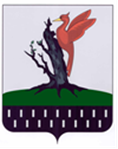 ТАТАРСТАН  РЕСПУБЛИКАСЫ АЛАБУГА  МУНИЦИПАЛЬРАЙОНЫ БАШКАРМА            КОМИТЕТЫПОСТАНОВЛЕНИЕ КАРАР04 мая 2017 года№ 502Приложение № 1 к постановлению Исполнительного комитета Елабужского муниципального района ___________________№________№Наименование мероприятийСрокиИсполнения ИсполнителиОтдых и оздоровление детей в общеобразовательных организацияхОтдых и оздоровление детей в общеобразовательных организацияхОтдых и оздоровление детей в общеобразовательных организацияхОтдых и оздоровление детей в общеобразовательных организациях1Организация работы смен в лагере с дневным пребыванием, созданным образовательной организациейиюнь-июль,декабрь-январьЗарипов Р.И.2Организация работы смен в лагере труда и отдыхаиюньЗарипов Р.И3Организация профильных смен в лагерях палаточного типа:«Бригантина» (Юлдаш) с 02.06-08.06.2017 ,«Юный техник» с 07.07-13.07.2017, «Юнармеец» с 05.06-11.06.2017июнь – июльЗарипов Р.И4Подготовка кадров для работы с детьми в лагерях, с дневным пребыванием, организованных образовательными организациямимай-июнь Зарипов Р.И5Работа объединений по интересам детей на базе организаций дополнительного образования в период каникулв течение Зарипов Р.И6Организация осеннего семинара на базе загородного лагеря «Юный строитель» для активистов Школы современного лидера и молодежной общественной организации «Центр развития добровольчества «Волонтер»сентябрь-ноябрьЗарипов Р.И7Организация рабочих мест для несовершеннолетних в организациях с целью профилактики безнадзорности и правонарушений несовершеннолетних май-сентябрьЗарипов Р.И8Отдых и оздоровление детей в лагере дневного пребывания:- «ИнтеЛЛето» смена с 01.06. – 21.06.2017г.июньМерзон Е.Е.(по согласованию)9Отдых и оздоровление детей в лагере круглосуточного пребывания (СОЛ «Буревестник»):- 1 смена – 01.06.-18.06.2017г.- 2 смена – 19.06.-06.07.2017г.- 3 смена – 02.08.-19.08.2017г.- 4 смена - 31.10. – 06.11.2017г.июнь – август,октябрь-ноябрьМерзон Е.Е.(по согласованию)Отдых и оздоровление детей   в организациях, подведомственныхМКУ «Управление по делам молодежи, спорту и туризму Исполнительного комитета Елабужского муниципального района»Отдых и оздоровление детей   в организациях, подведомственныхМКУ «Управление по делам молодежи, спорту и туризму Исполнительного комитета Елабужского муниципального района»Отдых и оздоровление детей   в организациях, подведомственныхМКУ «Управление по делам молодежи, спорту и туризму Исполнительного комитета Елабужского муниципального района»Отдых и оздоровление детей   в организациях, подведомственныхМКУ «Управление по делам молодежи, спорту и туризму Исполнительного комитета Елабужского муниципального района»9Проведение мероприятий по укреплению материально-технической базы  ДОЛ «Юный строитель» , ДОЛ «Лесная сказка»январь-майКрылов А.М.10Отдых и оздоровление детей в загородном лагере отдыха «Юный строитель»1 смена- 01.06. - 21.06.20172 смена- 24.06. - 14.07.20173 смена- 18.07. - 07.08.20174 смена - 09.08. - 29.08.2017июнь-августКрылов А.М.11Отдых и оздоровление детей в загородном лагере отдыха «Лесная сказка»1 смена- 01.06. - 18.06.20172 смена- 24.06. - 11.07.20173 смена- 18.07. - 04.08.20174 смена - 09.08. - 27.08.2017августКрылов А.М.12Организация профильной смены в лагере палаточного типа:«Патриот» (Форпост) с 25.06-01.07.2017«Бригантина» (Юлдаш) с 02.06-08.06.2017июньКрылов А.М.13Организация совместной работы с организациями по оздоровлению детей и молодежив течение годаЗарипов Р.И.Крылов А.М.Прохорова С.В.(по согласованию)Таипова А.Р.14Организация работы и проведение мероприятий на дворовых площадках май-сентябрьЗарипов Р.И.Крылов А.М.Прохорова С.В.(по согласованию)Таипова А.Р.Отдых и оздоровление детей в организациях, подведомственныхотделу социальной защиты МТЗ и СЗ РТОтдых и оздоровление детей в организациях, подведомственныхотделу социальной защиты МТЗ и СЗ РТОтдых и оздоровление детей в организациях, подведомственныхотделу социальной защиты МТЗ и СЗ РТОтдых и оздоровление детей в организациях, подведомственныхотделу социальной защиты МТЗ и СЗ РТ15Отдых, оздоровление и восстановительное лечение детей в санаторно-курортных организациях отдыха Российской Федерации и Республики Татарстан-    воспитанникам специализированных учреждений для несовершеннолетних, нуждающимся в социальной реабилитациив течение годаПрохорова С.В.(по согласованию)Отдых и оздоровление детей в организациях, подведомственных Управлению культурыОтдых и оздоровление детей в организациях, подведомственных Управлению культурыОтдых и оздоровление детей в организациях, подведомственных Управлению культурыОтдых и оздоровление детей в организациях, подведомственных Управлению культуры16Творческий проект «Краски лета» (мастер-классы)Май-августТаипова А.Р.17Акция «Книжная ПАРКовка» (Александровский сад)Июнь-августТаипова А.Р.18Работа клуба «Лето не для скуки» (ЦДБ)Июнь-августТаипова А.Р.19Работа клуба «Книгочеи» (Дет.библиотека фил №3)Июнь-августТаипова А.Р.20Работа клуба «У книги нет каникул» (Гор.библиотека фил №5)Июнь-августТаипова А.Р.21Работа клуба «Почемучка» (Гор.библиотека фил №6)Июнь-августТаипова А.Р.22«Уличная библиотека»ПостоянноТаипова А.Р.23«Книжная улыбка лета» (Площадь перед ГДК)Июнь-августТаипова А.Р.24«Лето с книгой» (Георгиевский парк)Июнь-августТаипова А.Р.25Организация и проведение мероприятий в рамках Международного дня защиты детейиюньТаипова А.Р.26Организация летних пленэров для учащихся художественных школ июньТаипова А.Р.27Киноклуб «Взгляд» на базе кинотеатра «Иллюзион» (воскресенье) июнь-августТаипова А.Р.28Организация работы клубов и кружков при библиотеках и сельских Домах культурыпостоянноТаипова А.Р.Мероприятия по организации отдыха и оздоровления детейорганизациями здравоохраненияМероприятия по организации отдыха и оздоровления детейорганизациями здравоохраненияМероприятия по организации отдыха и оздоровления детейорганизациями здравоохраненияМероприятия по организации отдыха и оздоровления детейорганизациями здравоохранения29Совместно с представителями ТО Управления Роспотребнадзора по РТ проведение семинара с медработниками, начальниками, обслуживающим персоналом ЛОУ по вопросам охраны жизни и здоровья детей в период их пребывания в ЛОУ.майАхметзянов Ш.Г. (по согласованию)30Проведение медицинского     обследования работников организаций отдыха и оздоровления детей и молодежиапрель-августАхметзянов Ш.Г. (по согласованию) Даровских М.С. (по согласованию)31Оздоровление детей, страдающих хронической патологией в детском отделении.июнь-августАхметзянов Ш.Г. (по согласованию)32Проведение своевременного и качественного медицинского осмотра несовершеннолетних при оформлении их временного трудоустройства в каникулярное времяиюнь-августАхметзянов Ш.Г. (по согласованию)Временная занятость детей и подростковВременная занятость детей и подростковВременная занятость детей и подростковВременная занятость детей и подростков33Предоставление временных рабочих мест предприятиями и организациями для несовершеннолетних в возрасте 14-18 лет январь – декабрьДемина Ю.Л. (по согласованию)34Предоставление временных рабочих мест предприятиями и организациями для детей сирот, детей оставшихся без попечения родителей, несовершеннолетних, находящихся в трудной жизненной ситуации в возрасте          14-18 лет январь – декабрьДемина Ю.Л. (по согласованию)35Оказание содействия временному трудоустройству подростков в каникулярное времяв течение каникулДемина Ю.Л. (по согласованию)36Трудоустройство молодежи, находящейся в сложной жизненной ситуациииюнь-августДемина Ю.Л.(по согласованию)Отдых и оздоровление студентовОтдых и оздоровление студентовОтдых и оздоровление студентовОтдых и оздоровление студентов37Организация экскурсионной поездки учащихся в г. Булгар, г. Свияжск, отличившихся в учебе и общественной жизни колледжаиюньСоколова С.В. (по согласованию)38Организация летних стажировок студентов по студенческим программамапрель-октябрьМерзон Е.Е. (по согласованию)39Организация экскурсии по городам Республики ТатарстандекабрьАхметшин Р.А. (по согласованию)40 Организация студенческих трудовых отрядовмай-сентябрьМерзон Е.Е. (по согласованию)Соколова С.В. (по согласованию)41Летний отдых студентов:-Крым; - «Школа профактива» июнь-августМерзон Е.Е.  (по согласованию)42 Организация отдыха студентов:-в СОЛ «Буревестник» июнь – сентябрьМерзон Е.Е.  (по согласованию)43Обеспечение организации отдыха и оздоровления детей и молодежи: -организация совещаний с руководителями муниципальных и государственных учреждений, организаций для формирования сводного списка детей Елабужского муниципального района для летней и зимней оздоровительной кампании;-заключение договоров, муниципальных контрактов  на организацию отдыха детей;-формирование финансовой отчетности.март - декабрьУмеркина Н.Н. Приложение № 2 к постановлению Исполнительного комитета Елабужского муниципального района ___________________№________Рыбакова Людмила Николаевна- Заместитель руководителя Исполнительного комитета Елабужского муниципального района по социальным вопросам, председатель межведомственной комиссии Крылов Александр Михайлович- Начальник МКУ «Управление по делам молодежи, спорту и туризму Исполнительного комитета Елабужского муниципального района», заместитель председателя межведомственной комиссии Зарипов Ривал Исмагилович- Начальник МКУ «Управление образования Исполнительного комитета Елабужского муниципального района», заместитель председателя межведомственной комиссииПивторонис Юлия АнатольевнаЧлены межведомственной комиссии:Садыкова Эльмира Ильдаровна Хамидулин Денис ФаритовичАхметзянов Шафкать ГарифзяновичТаипова Айгуль РифовнаПрохорова Светлана ВикторовнаПономарев Юрий НиколаевичВалиев ИльназМиннехамисовичЯбуров Александр СергеевичВдовин Сергей ПетровичДаровских Максим СергеевичПарунина Эльвира КашафовнаРуденкоГульзада РакиповнаУмеркина Нурия НурмухамедовнаКрюков Сергей АлександровичМуллагалиева Гульшат РавилевнаДемина Юлия ЛеонидовнаНазарова Надежда ГеоргиевнаШантурова Ангелина КонстантиновнаМельников Владимир АлексеевичСтепанов Максим АлександровичГончар Ольга НиконоровнаЗаместитель руководителя                                			                      - Специалист по работе с молодежью МБУ «МЦ БАРС» Елабужского муниципального района», секретарь межведомственной комиссии - Председатель финансово-бюджетной палаты Елабужского муниципального района (по согласованию)- Председатель Палаты Перспективного социально-экономического развития Елабужского муниципального района (по согласованию)- Главный врач ГАУЗ «ЕЦРБ» (по согласованию)- Начальник МКУ «Управление культуры Исполнительного комитета Елабужского муниципального района»- Начальник отдела социальной защиты МТЗ и СЗ РТ (по согласованию)- Начальник отдела МВД России по Елабужскому муниципальному району (по согласованию)- Начальник ГИБДД отдела МВД России по Елабужскому муниципальному району (по согласованию)- Начальник отдела надзорной деятельности по Елабужскому муниципальному району (по согласованию)- Начальник ТО Управления Роспотребнадзора по РТ в Елабужском районе и г. Елабуга (по согласованию)- Главный врач филиала ФБУЗ «Центр гигиены и эпидемиологии Республики Татарстан в Елабужском районе и городе Елабуга» (по согласованию)- Заведующий сектором торговли и бытового обслуживания Исполнительного комитета Елабужского муниципального района- Директор Елабужского государственного историко-архитектурного и художественного музея-заповедника (по согласованию)- Начальник ДОЛ «Юный строитель»- Начальник организационного отдела Исполнительного комитета Елабужского муниципального района - Директор ОАО «ТАТМЕДИА» «Алпресс» (по согласованию)-  Директор ГКУ «Центр занятости населения г. Елабуги» (по согласованию)- Старший инспектор ОДН и ОУУП и ПДН МВД России по Елабужскому муниципальному району (по согласованию)- Ответственный секретарь комиссии по делам несовершеннолетних и защите их прав  Елабужского муниципального района (по согласованию)- Председатель профкома НГДУ «Прикамнефть» (по согласованию)- Начальник Елабужского районного узла электрической связи Набережночелнинского ЗУЭС (по согласованию)- Руководитель отделения ДК МФ РТ по Елабужскому району и       г. Елабуга (по согласованию)Л. Н. РыбаковаПриложение № 3 к постановлению Исполнительного комитета Елабужского муниципального района ___________________№________Ахметзянов Шафкать ГарифзяновичДаровских Максим СергеевичВдовин Сергей ПетровичВалиев ИльназМиннехамисовичЯбуров Александр Сергеевич - Заместитель руководителя Исполнительного комитета Елабужского муниципального района по социальным вопросам, председатель координационного совета- Главный врач ГАУЗ «ЕЦРБ» (по согласованию)- Главный врач филиала ФБУЗ «Центр гигиены и эпидемиологии Республики Татарстан в Елабужском районе и городе Елабуга» (по согласованию)- Начальник ТО Управления Роспотребнадзора по РТ в Елабужском районе и г. Елабуга (по согласованию)- Начальник ГИБДД отдела МВД России по Елабужскому муниципальному району (по согласованию)- Начальник отдела надзорной деятельности по Елабужскому муниципальному району (по согласованию)Приложение № 4 к постановлению Исполнительного комитета Елабужского муниципального района ___________________№________№Наименование/Место проведенияРежим работыОтветственные структурные подразделения Исполнительного комитета ЕМРДворовые площадки по месту жительстваДворовые площадки по месту жительстваДворовые площадки по месту жительстваДворовые площадки по месту жительства1Клуб «Колос»ул. Тугарова, 28аС 9.00 - 13.00С 16.00 - 20.00Управление культуры, Управление образования (СОШ № 5)2Стадион «Молодежный»ул. Шишкина, 80с 08.00-20.00Управление по делам молодежи, спорту и туризму3Площадь Городского дворца культурыС 8.00-20.00Управление культуры4СОШ № 6Пр. Мира, 15аПонедельник/среда/пятница с 17.00-20.00чУправление образования (СОШ №6)5СОШ №8Пр. Мира, 59Понедельник/среда/пятница с 17.00-20.00Управление образования (СОШ № 8)6ПК «Антей»ул. Тука, 41Ежедневно с 16.00-20.00Управление по делам молодежи, спорту и туризму7ПК «Восток»Елабужский р-н, с.Тарловка, ул. Радищева, 5Вторник с 15.00-19.00Среда с 14.00-16.00Пятницас 15.00-19.00Управление по делам молодежи, спорту и туризму8Центральный стадионул. Гиззата, 29С 08.00-19.00чУправление по делам молодежи, спорту и туризму9СОШ № 2ул. Говорова, 3ЧетвергВторникСубботаС 12.00-17.00 (июнь)Управление образования (СОШ № 2)10ул. Болгар, 26-28СредаПятницаС 17.00-18.30Управление по делам молодежи, спорту и туризмуУниверсальные спортивные площадкиУниверсальные спортивные площадкиУниверсальные спортивные площадкиУниверсальные спортивные площадки11УСП - СОШ № 2Ул. Говорова, 3Понедельник/среда/пятница с 08.00-19.00Управление образования (СОШ № 2)12УСП - СОШ № 5Ул. Казанская, 91Понедельник/среда/пятница с 08.00-19.00Управление образования (СОШ № 5)13УСП - СОШ № 10ул. Марджани, 54Понедельник/среда/пятница с 08.00-19.00Управление образования (СОШ № 10)14УСП - ГБСОУ для обучающихся и воспитанников с ограниченными возможностями в здоровье «Елабужская специальная (коррекционная) общеобразовательная школа № 7»ул. Нефтяников, 109Понедельник/среда/пятница с 08.00-19.00Управление образования («Елабужская специальная (коррекционная) общеобразовательная школа № 7»)15УСП - ГАОУ СПО                                                                   «Елабужский политехнический колледж»ул. Азина,177Понедельник/среда/пятница с 08.00-19.00 Соколова С.В.(по согласованию)16УСП - Куклюкская средняя общеобразовательная школаЕлабужский район,с. КуклюкПонедельник/среда/пятница с 08.00-19.00Управление образования (Куклюкская средняя общеобразовательная школа)17УСП – с Мортовская средняя общеобразовательная школаЕлабужский район, с.МортыПонедельник/среда/пятница с 08.00-19.00Управление образования (Мортовская средняя общеобразовательная школа)18УСП - «Майдан»пр. Мира, 4Бс 08.00-20.00Управление по делам молодежи, спорту и туризму19СОШ № 1Пр. Мира, 39Понедельник/среда/пятница с 17.00-20.00Управление образования (СОШ № 1, ЦДТ, гимназия № 1)Подростковые клубыПодростковые клубыПодростковые клубыПодростковые клубы20ПК «Антей»ул. Тукая д. 41Ежедневно с 16.00-20.00Управление по делам молодежи, спорту и туризму21ПК «Спутник»ул. Пролетарская, 2Ежедневно с 16.00-20.00Управление по делам молодежи, спорту и туризму22ПК «Юный десантник»ул. Пролетарская, 2Ежедневно с 16.00-20.00Управление по делам молодежи, спорту и туризму23ПК «Юный барс»ул. Мира 22-24Ежедневно с 16.00-20.00Управление по делам молодежи, спорту и туризму24ПК «Восток»Елабужский р-н, с.Тарловка, ул.Радищева, 5Вторник с 15.00-19.00Среда с 14.00-16.00Пятницас 15.00-19.00Управление по делам молодежи, спорту и туризму25ПК «Белая ладья»ул.Т.Гиззата,41ПонедельникВторникСредаЧетвергПятницаС 9.00 - 13.00Управление по делам молодежи, спорту и туризму26ПК «Парус 2»Ул. Азина, 98ВторникЧетверг                     13.00-17.00Управление по делам молодежи, спорту и туризму                                                                                        Приложение № 5 к постановлению                                                                                        Исполнительного комитета ЕМР                                                                                             _____________2017 № ________ План организации отдыха детей и их оздоровления в лагерях с дневным пребыванием, организованных образовательной организацией                                                                                               Приложение № 5 к постановлению                                                                                        Исполнительного комитета ЕМР                                                                                             _____________2017 № ________ План организации отдыха детей и их оздоровления в лагерях с дневным пребыванием, организованных образовательной организацией                                                                                               Приложение № 5 к постановлению                                                                                        Исполнительного комитета ЕМР                                                                                             _____________2017 № ________ План организации отдыха детей и их оздоровления в лагерях с дневным пребыванием, организованных образовательной организацией                                                                                               Приложение № 5 к постановлению                                                                                        Исполнительного комитета ЕМР                                                                                             _____________2017 № ________ План организации отдыха детей и их оздоровления в лагерях с дневным пребыванием, организованных образовательной организацией                                                                                               Приложение № 5 к постановлению                                                                                        Исполнительного комитета ЕМР                                                                                             _____________2017 № ________ План организации отдыха детей и их оздоровления в лагерях с дневным пребыванием, организованных образовательной организацией                                                                                               Приложение № 5 к постановлению                                                                                        Исполнительного комитета ЕМР                                                                                             _____________2017 № ________ План организации отдыха детей и их оздоровления в лагерях с дневным пребыванием, организованных образовательной организацией                                                                                               Приложение № 5 к постановлению                                                                                        Исполнительного комитета ЕМР                                                                                             _____________2017 № ________ План организации отдыха детей и их оздоровления в лагерях с дневным пребыванием, организованных образовательной организацией       База (школа) для организации лагеряКоличество человекКоличество дней (кол-во смен)Нормативная стоимость путевки, в руб.Субсидия из бюджета РТ, в тыс.руб.Родит. взностыс. руб.База (школа) для организации лагеряКоличество человекКоличество дней (кол-во смен)Нормативная стоимость путевки, в руб.Субсидия из бюджета РТ, в тыс.руб.Родит. взностыс. руб.База (школа) для организации лагеряКоличество человекКоличество дней (кол-во смен)Нормативная стоимость путевки, в руб.Субсидия из бюджета РТ, в тыс.руб.Родит. взностыс. руб.                                                               В летний период                                                               В летний период                                                               В летний период                                                               В летний период                                                               В летний период                                                               В летний период                                                               В летний период1МБОУ «СОШ № 1»12221 (1)3 200,82331,9078,082МБОУ «СОШ № 2»12521 (2)3 200,82340,1080,003МБОУ «СОШ № 3»10021 (1)3 200,82272,0764,004МБОУ «Гимназия № 4»9021( 1)3 200,82244,8657,605МБОУ «СОШ№ 5»4521 (1)3 200,82122,4328,806МБОУ «СОШ№ 6»10021 (2)3 200,82272,0764,007МБОУ «СОШ № 8»20021(1)3 200,82544,14128,008МБОУ «СОШ № 9»10021(1)3 200,82272,0764,009МБОУ «СОШ №10»30521 (2)3 200,82829,81195,2010МБОУ «Гимназия № 1»5021(1)3 200,82136,0332,0011МБОУ «Гимназия № 2»3021(1)3 200,8281,6219,2012МБОУ «Бехтеревская СОШ»1521(1)3 200,8240,809,6013МБОУ «Танаевская СОШ»3521(1)3 200,8295,2222,4014МБОУ «Поспеловская СОШ»1521 (1)3 200,8240,809,6015МБОУ «Старокуклюкская СОШ»721(1)3 200,8220,054,4816МБОУ «Лекаревская СОШ»1221(1)3 200,8232,657,6817МБОУ «Яковлевская СОШ»1521(1)3 200,8240,809,6018МБОУ «Костенеевская СОШ»1221 (1)3 200,8232,657,6819МБОУ «Большешурнякская СОШ»1221(1)3 200,8232,657,6820МБОУ «Староюрашская СОШ»1821 (1)3 200,8248,9711,5221МБОУ «Мортовская СОШ»1221 (1)3 200,8232,657,6822МБОУ № 11(Тарловская СОШ)1021 (1)3 200,8227,436,40Итого по лагерям дневного пребывания14303 890,60915,20По итогам конкурса (ИнтелЛето)17021 (1)3072,30443,95104,45ИтогоВ оставшийся периодВ оставшийся периодВ оставшийся периодВ оставшийся периодВ оставшийся периодВ оставшийся периодВ оставшийся период1МБОУ «СОШ № 2»357 (1)1 066,9431,747,472МБОУ «СОШ № 3»307(1)1 066,9427,216,413МБОУ «СОШ№ 6»457 (1)1 066,9440,819,614МБОУ «СОШ № 9»307(1)1 066,9427,216,415МБОУ «СОШ №10»457(1)1 066,9440,819,61Итого185167,7839,51База (школа) для организации лагеряКоличество человекКоличество дней (кол-во смен)Нормативная    стоимость путевки, руб.Субсидия из бюджета РТ, в тыс.руб.Местный бюджет1МБОУ «Бехтеревская СОШ»2318 (1)2 743,5663,102МБОУ «Танаевская СОШ»3518 (1)2 743,5696,023МБОУ «Поспеловская СОШ»2318 (1)2 743,5663,104МБОУ «Старокуклюкская СОШ»518 (1)2 743,5613,725МБОУ «Лекаревская СОШ»1618 (1)2 743,5643,906МБОУ «Яковлевская СОШ»2318 (1)2 743,5663,107МБОУ «Костенеевская СОШ»1618 (1)2 743,5643,908МБОУ «Большешурнякская СОШ»1618 (1)2 743,5643,909МБОУ «Староюрашская СОШ»1718 (1)2 743,5646,6410МБОУ «Мортовская СОШ»1618 (1)2 743,5643,90 11МБОУ № 11(Тарловская СОШ)1018 (1)2 743,5627,44Итого200548,71                                                                                               Приложение № 7 к постановлению Исполнительного комитета Елабужского муниципального района ___________________№________План организации отдыха детей и их оздоровления в загородных лагерях работников муниципальных или государственных организаций и работников коммерческих и некоммерческих организацийПлан организации отдыха детей и их оздоровления в загородных лагерях работников муниципальных или государственных организаций и работников коммерческих и некоммерческих организацийПлан организации отдыха детей и их оздоровления в загородных лагерях работников муниципальных или государственных организаций и работников коммерческих и некоммерческих организацийЗаместитель руководителя                                                                                                                                Л.Н. РыбаковаЗаместитель руководителя                                                                                                                                Л.Н. РыбаковаЗаместитель руководителя                                                                                                                                Л.Н. РыбаковаНаименование палаточного лагеряТерритория проведенияКоличество человекКоличество дней (кол-во смен)Нормативная стоимость путевки в руб.Источники финансирования, в тыс.руб.Источники финансирования, в тыс.руб.Источники финансирования, в тыс.руб.Наименование палаточного лагеряТерритория проведенияКоличество человекКоличество дней (кол-во смен)Нормативная стоимость путевки в руб.Источники финансирования, в тыс.руб.Источники финансирования, в тыс.руб.Источники финансирования, в тыс.руб.Наименование палаточного лагеряТерритория проведенияКоличество человекКоличество дней (кол-во смен)Нормативная стоимость путевки в руб.Субсидия РТРодительские взносыМестныйбюджетПрофильная смена в лагере палаточного лагеря "Патриот» (Форпост)Елабужский район407 (1)6176,72200,0847,060Профильная смена в лагере палаточного типа "Юнармеец"Елабужский район307 (1)3205,80016.02980.145Профильная смена в лагере палаточного типа "Юный техник"Елабужский
айон307 (1)3205,80016,02980.145Профильная смена в лагере палаточного типа "Юный техник"Елабужский
айон307 (1)3205,80016,02980.145Профильная смена в лагере палаточного типа "Юный техник"Елабужский
айон307 (1)3205,80016,02980.145Профильная смена в лагере палаточного типа "Бригантина» (Юлдаш)Елабужский район407 (1)6176,72200,0847,060Итого140Наименование лагеряКоличество человекКоличество дней(кол-во смен)Нормативная стоимость путевки, руб.Субсидия из бюджета РТ,тыс. руб.Родит. взнос тыс.руб.Местный бюджетНаименование лагеряКоличество человекКоличество дней(кол-во смен)Нормативная стоимость путевки, руб.Субсидия из бюджета РТ,тыс. руб.Родит. взнос тыс.руб.Местный бюджетНаименование лагеряКоличество человекКоличество дней(кол-во смен)Нормативная стоимость путевки, руб.Субсидия из бюджета РТ,тыс. руб.Родит. взнос тыс.руб.Местный бюджет                                                           В летний период                                                           В летний период                                                           В летний период                                                           В летний период                                                           В летний период                                                           В летний период                                                           В летний период                                                           В летний период                                                           В летний период                                                           В летний период                                                           В летний период                                                           В летний период1.МБУ "ДСОКЛ" Лесная Сказка15018 (4)13478,721636,70385,10484,72                                                   В осенне-зимний период                                                   В осенне-зимний период                                                   В осенне-зимний период                                                   В осенне-зимний период                                                   В осенне-зимний период                                                   В осенне-зимний период                                                   В осенне-зимний период                                                   В осенне-зимний период                                                   В осенне-зимний период                                                   В осенне-зимний период                                                   В осенне-зимний период                                                   В осенне-зимний период                                                   В осенне-зимний период                                                   В осенне-зимний период1.МБУ "ДСОКЛ" Юный строитель1507 (1)5241,73636,49149,76484,722.КФУ "Буревестник"507 (1)5241,73212,1637,44